Спартакиада-2018	Во   исполнение подпрограммы «Доступная среда» государственной программы Ставропольского края «Социальная поддержка граждан»,          Министерством образования Ставропольского края совместно с ГБОУ «Центр психолого-педагогической реабилитации и коррекции»,  28 сентября 2018 года  в ГКОУ «Специальная (коррекционная) общеобразовательная школа-интернат № 2» станицы Барсуковской, Кочубеевского района,  состоялась  XV краевая спартакиада обучающихся отдельных образовательных организаций Ставропольского края.          Цель спартакиады: приобщение детей с ограниченными возможностями здоровья к занятиям физической культурой и спортом,  интеграция в социум.          Результат: Общешкольная спортивная команда под руководством педагогов  Ольги Кучеренко и Софьи Шапко заняла почетное  II место. Наши ребята  награждены кубком, дипломами  и медалями.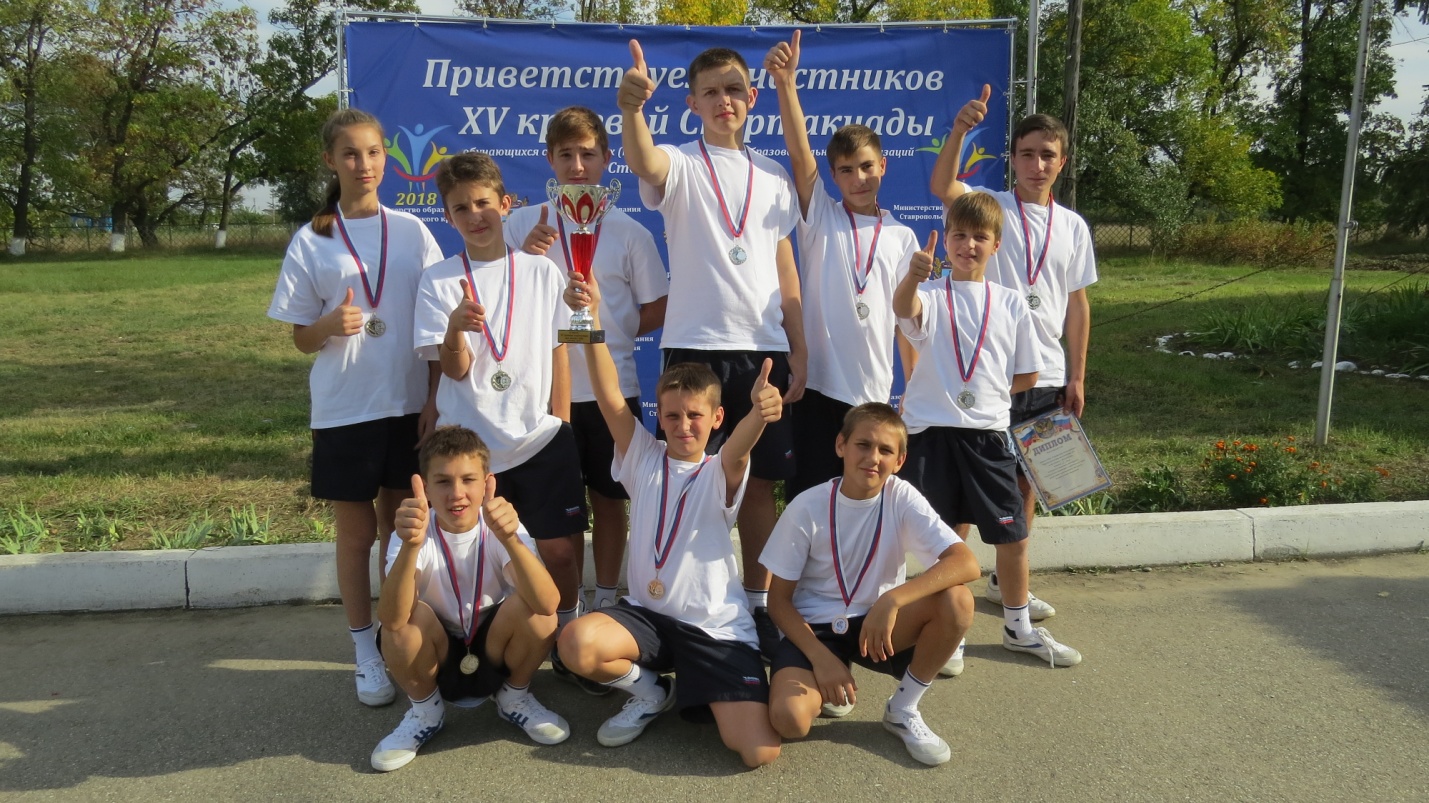 